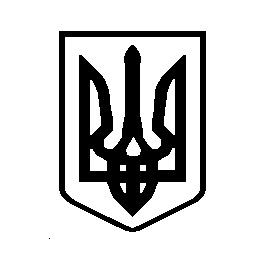 УКРАЇНАВИШГОРОДСЬКА МІСЬКА РАДАРОЗПОРЯДЖЕННЯ № 90від 01 липня 2021 року                                                                                                   м. ВишгородПро відзначення Дня Національної поліції УкраїниЗ метою гідного відзначення у 2021 році Дня Національної поліції Україні, керуючись  ст. 42 Закону України «Про місцеве самоврядування в Україні»:Сприяти проведенню заходів зі святкування Дня Національної поліції Україні.Повідомити місцеві ЗМІ щодо проведення заходу.Начальнику відділу бухгалтерського обліку, фінансово та господарсько-організаційного забезпечення Мирієвському І.В. здійснити оплату заходів відповідно до чинного законодавства.Контроль за виконанням даного розпорядження покласти на секретаря Вишгородської міської ради Мельник М.Г. 	Міський голова                       			              	      Олексій МОМОТЮлія  БРУШНЕВСЬКА(04596) 26-568